      ATLANTIC COUNTY DIVISION OF PUBLIC HEALTH      ENVIRONMENTAL HEALTH UNIT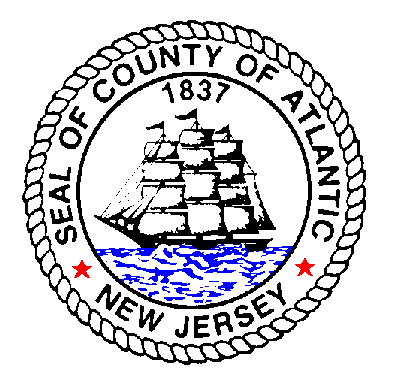 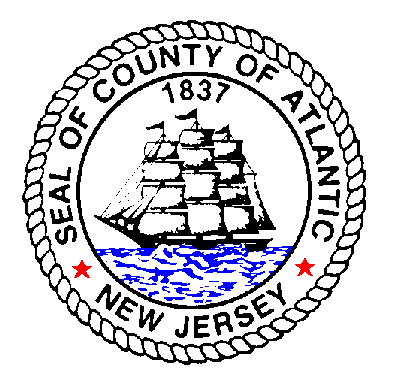       201 SOUTH SHORE ROAD      NORTHFIELD, NJ 08225      (609) 645-5972      www.aclink.org BODY ART ESTABLISHMENT APPLICATION